荧光定量PCR实验送样单如这是参考文献中别人测试的方法以及结果呈现方式：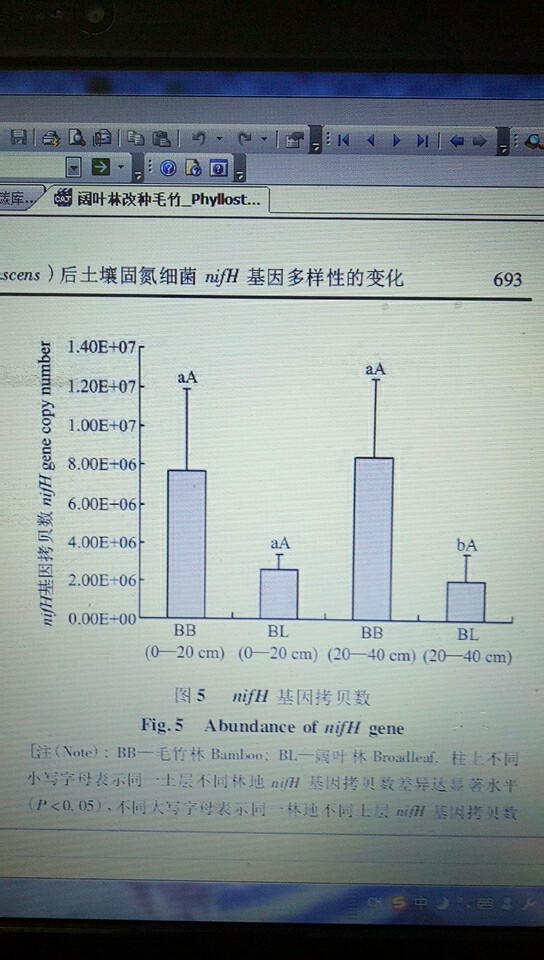 （此图是看基因绝对定量）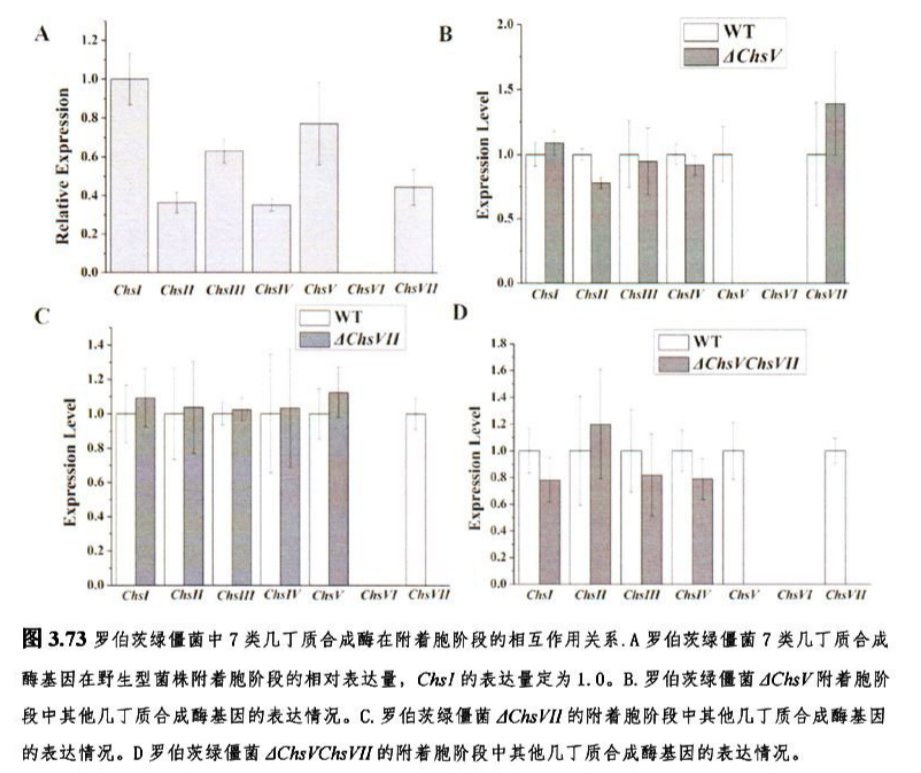 （此图是看基因的相对表达量）参考文献的图片如上，我希望能得到类似上图的数据结果以及拍出类似上图的照片（截图请保留图注）：实验基本信息实验基本信息实验项目荧光定量PCR实验qRT-PCR实验介绍： 荧光定量PCR实验是研究某个基因在经过特定处理后的mRNA水平的变化测试信息：RT-qPCR：涉及仪器型号为Bio-rad cfx96/384 实时荧光定量PCR仪测试周期：具体按照实验要求，一般为1周左右出结果需要您提供：待测样品（材料或者样品处理后的细胞/RNA，也可由我们代处理）提供所需的引物（也可由平台代设计及合成） 其他所涉及的细胞、试剂盒以及生物耗材等平台都可以有偿提供。qRT-PCR实验介绍： 荧光定量PCR实验是研究某个基因在经过特定处理后的mRNA水平的变化测试信息：RT-qPCR：涉及仪器型号为Bio-rad cfx96/384 实时荧光定量PCR仪测试周期：具体按照实验要求，一般为1周左右出结果需要您提供：待测样品（材料或者样品处理后的细胞/RNA，也可由我们代处理）提供所需的引物（也可由平台代设计及合成） 其他所涉及的细胞、试剂盒以及生物耗材等平台都可以有偿提供。实验具体信息（以下信息为提示信息，为了保证您的需求及时确认，请一定修改为自己的需求，不知如何填写，请自行删除即可）实验具体信息（以下信息为提示信息，为了保证您的需求及时确认，请一定修改为自己的需求，不知如何填写，请自行删除即可）待测样本数量待测基因数量描述您的测试目的如检测某种材料对细胞内某种基因表达量的影响（相对表达量）/如检测样本种某种基因的含量（绝对定量）如果需求不明确请咨询测试老师，请勿随意填写。勾选测试项目基因的相对表达量□基因的绝对定量□请描述你提供给我们的样品情况是否需要提取RNA/DNARNA:是□; 否□DNA:是□; 否□是否需要反转录是□（如果否，请提供反转录的cDNA）否□是否需要合成引物是□（如果是请告知基因名称和基因ID号，提供物种的基因组序列）否□其他要求参考文献请提供之前参考文献中的检测方法